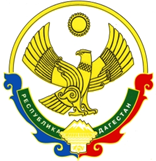 АГЕНТСТВО ПО ПРЕДПРИНИМАТЕЛЬСТВУ И ИНВЕСТИЦИЯМ   РЕСПУБЛИКИ ДАГЕСТАНП Р И К А З «____» _________ 20___ г.       №_________О создании Общественного совета при Агентстве по предпринимательству и инвестициям Республики Дагестан В соответствии со статьей 19 Закона Республики Дагестан от 17 октября 2006 г. N 48 "Об Общественной палате Республики Дагестан", постановлением Правительства Республики Дагестан от 29 мая 2009 г. N 158 "О порядке образования общественных советов при органах исполнительной власти Республики Дагестан" (Собрание законодательства Республики Дагестан, 2009, N 10, ст. 477) в целях учета потребностей и интересов граждан, защиты их прав и свобод, прав общественных объединений, организаций при формировании и реализации государственной политики в области развития институтов гражданского обществаприказываю:1. Создать Общественный совет при Агентстве по предпринимательству и инвестициям Республики Дагестан (далее - Совет).2. Утвердить состав Совета согласно приложению № 1.3. Утвердить Положение о Совете   согласно приложению № 2.4. Отделу презентационно - выставочной деятельности    и протоколирования (Ф.Д. Муртазалиевой) разместить настоящий приказ на официальном сайте Агентства  в информационно-телекоммуникационной сети "Интернет" по адресу:  www.investrd.e-dag.ru. 5. Признать утратившим силу приказ Агентства по предпринимательству                и инвестициям Республики Дагестан от 13 января 2017 г. № 4-ОД. 6. Первому заместителю руководителя Агентства  - М.Р. Мусаеву обеспечить необходимые организационно-управленческие и материально-технические условия для деятельности Совета.7. Настоящий приказ вступает в силу в установленном порядке.Врио руководителя                                                                                         Г.ГасановПриложение №2к приказу Агентства по предпринимательству и инвестициям Республики Дагестан    от «___» __________ 20___ г. № ____Положение об Общественном совете при Агентстве по предпринимательству и инвестициям Республики Дагестан1. Общие положения1.1. Положение об Общественном совете при Агентстве по предпринимательству и инвестициям Республики Дагестан (далее - Положение) определяет компетенцию, порядок формирования и деятельность Общественного совета при Агентстве по предпринимательству и инвестициям Республики Дагестан (далее - Совет).1.2. Совет является постоянно действующим коллегиальным совещательным органом при Агентстве по предпринимательству и инвестициям Республики Дагестан (далее - Агентство). Совет не является юридическим лицом.1.3. Совет обеспечивает взаимодействие граждан, общественных объединений, организаций и иных учреждений с Агентством в целях учета потребностей и интересов граждан, защиты их прав и свобод, а также прав общественных объединений, организаций при формировании и реализации государственной политики в сфере деятельности Агентства.1.4. Свою деятельность Совет осуществляет в соответствии с законодательством Российской Федерации и Республики Дагестан, а также настоящим Положением и решениями Совета.1.5. Совет осуществляет свою деятельность на принципах законности, уважения прав и свобод человека, равноправия его членов, коллегиальности и гласности принимаемых решений.1.6. Решения Совета носят рекомендательный характер. Агентство принимает к сведению решения Совета при исполнении своих полномочий.2. Задачи и функции Совета2.1. Основными задачами Совета являются:оптимизация взаимодействия Агентства с институтами гражданского общества в установленной сфере деятельности Агентства;анализ эффективности деятельности Агентства в рамках своих полномочий;выдвижение и обсуждение общественных, научных и управленческих инициатив, связанных с деятельностью Агентства;содействие Агентству в рассмотрении ключевых социально значимых вопросов в установленной сфере деятельности и выработке по ним решений, в том числе путем анализа и определения приоритетов развития.2.2. Основными функциями Совета являются:подготовка рекомендаций по повышению эффективности применения законодательства Российской Федерации и Республики Дагестан в установленной сфере деятельности Агентства;участие в подготовке предложений по разрабатываемым государственным программам, ведомственным целевым программам, планам, национальным и региональным проектам;обсуждение проектов нормативных правовых актов Российской Федерации, Республики Дагестан, стратегий, концепций и других документов по вопросам, отнесенным к компетенции Агентства;выработка предложений по совместным действиям общественных объединений, научных учреждений и средств массовой информации по вопросам, отнесенным к компетенции Агентства;рассмотрение инициатив граждан, общественных объединений и иных организаций, поступающих в Совет, и в случае необходимости внесение в Агентство предложения по их реализации;организация работы по привлечению граждан, общественных объединений и иных организаций к обсуждению вопросов в установленной сфере деятельности Агентства;участие через своих членов в заседаниях координационных, совещательных, экспертных и иных органов, созданных Агентством.Советом могут выполняться и иные функции по обеспечению деятельности Совета и привлечения институтов гражданского общества к участию в решении задач, стоящих перед Агентством.3. Порядок формирования Совета3.1. Состав Совета утверждается приказом руководителя Агентства.3.2. Количественный состав Совета - не менее 5 и не более 15 человек, при этом количество членов должно быть нечетным.3.3. Совет возглавляет председатель.3.4. В состав Совета входят: председатель, заместитель председателя, секретарь и члены Совета.3.5. Председатель Совета, его заместитель и секретарь Совета избираются из состава Совета простым большинством голосов.3.6. Члены Совета осуществляют свою деятельность на общественных началах и на безвозмездной основе.3.7. Не могут быть членами Совета лица, которые в соответствии с Законом Республики Дагестан  от 17 октября 2006 года № 48 "Об Общественной палате Республики Дагестан" не могут быть членами Общественной палаты Республики Дагестан.4. Порядок деятельности Совета4.1. Совет осуществляет свою деятельность в соответствии с планом работы на очередной год, утвержденным председателем Совета, согласованным с руководителем Агентства.4.2. Основной формой деятельности Совета являются заседания, которые проводятся не реже одного раза в полугодие и считаются правомочными при условии присутствия на заседании не менее половины членов Совета.4.3. Решения по рассмотренным вопросам принимаются Советом открытым голосованием большинством голосов (из числа присутствующих). Решения отражаются в протоколах заседаний Совета, копии которых представляются руководству Агентства.4.4. Члены Совета, не согласные с решением Совета, могут изложить свое особое мнение, которое вносится в протокол заседания. В случае возникновения разногласий и споров, а также при равенстве голосов, голос председательствующего является решающим.4.5. Председатель Совета:вносит предложения руководителю Агентства по уточнению и дополнению состава Совета;организует работу Совета и председательствует на его заседаниях;подписывает протоколы заседаний и другие документы Совета;утверждает план работы, повестку заседания Совета;взаимодействует с руководством Агентства по вопросам реализации решений Совета;осуществляет иные полномочия по обеспечению деятельности Совета.4.6. Заместитель председателя Совета:обеспечивает организацию взаимодействия Совета с подведомственными учреждениями Агентства, гражданами, научными, творческими и общественными объединениями;исполняет обязанности председателя Совета в его отсутствие.4.7. Секретарь Совета:организует текущую деятельность Совета;координирует деятельность членов Совета;организует и осуществляет контроль за выполнением поручений председателя Совета его заместителем и остальными членами Совета;согласовывает с руководителем Агентства и председателем Совета проекты планов его работы, а также место и повестку дня заседания Совета и список лиц, приглашенных на его заседание;информирует членов Совета о времени, месте и повестке дня его заседания, а также утвержденных планах работы Совета;обеспечивает во взаимодействии с членами Совета подготовку информационно-аналитических материалов к заседанию по вопросам, включенным в повестку дня;ведет делопроизводство Совета.4.8. Члены Совета;участвуют в мероприятиях, проводимых Советом, а также в подготовке материалов по рассматриваемым вопросам;знакомятся с документами, касающимися рассматриваемых проблем, высказывая свое мнение по существу обсуждаемых вопросов, вносят замечания и предложения по проектам принимаемых решений и протоколу заседания Совета;обладают равными правами при обсуждении вопросов и голосовании;обязаны лично участвовать в заседаниях Совета и не вправе делегировать свои полномочия другим лицам;исполняют поручения председателя Совета и его заместителя.4.9. Включение в состав Совета нового члена и исключение члена Совета из его состава осуществляется руководителем Агентства на основании решения Совета.Исключение членов Совета из его состава осуществляется при наступлении одного из следующих оснований:добровольный отказ члена Совета от членства в Совете;неспособность по состоянию здоровья или по иным уважительным причинам участвовать в работе Совета;вступление в законную силу решения суда об ограничении дееспособности члена Совета либо о признании его недееспособным;смерть члена Совета или вступление в законную силу решения суда об объявлении его умершим;нарушения требований настоящего Положения;нарушение дисциплины и уклонения от участия в работе Совета более двух раз без уважительных причин, невыполнение решений Совета;признание члена Совета вступившим в законную силу решением суда виновным в совершении преступления, предусмотренного действующим законодательством Российской Федерации;совершение членом Совета аморального поступка, порочащего основы общественной нравственности;совершение действий, препятствующих выполнению принятых решений или дискредитирующих решения Совета, а также сам Совет.Исключение члена Совета из его состава может быть также осуществлено по иным основаниям, предусмотренным законодательством Российской Федерации и Республики Дагестан.4.10. Полномочия члена Совета приостанавливаются в случае:предъявления ему в порядке, установленном уголовно-процессуальным законодательством Российской Федерации, обвинения в совершении преступления;назначения ему административного наказания в виде административного ареста;регистрации его в качестве кандидата на должность Президента Российской Федерации, депутата Государственной Думы Федерального Собрания Российской Федерации, Главы Республики Дагестан, депутата Народного Собрания Республики Дагестан, депутата законодательных органов иных субъектов Российской Федерации, кандидата на выборную должность в органе местного самоуправления, доверенного лица или уполномоченного представителя кандидата (политической партии);временной неспособности его по состоянию здоровья или другим причинам участвовать в работе Совета.4.11. Вопрос об исключении члена Совета из его состава или о приостановлении членства в Совете рассматривается Советом по:предложению Общественной палаты Республики Дагестан;предложению председателя Совета или его заместителя;предложению руководителя Агентства;предложению группы в составе не менее половины членов Совета;личному заявлению члена Общественного совета.4.12. О внесенном предложении об исключении члена Совета из его состава или о приостановлении членства в Совете извещаются все члены Совета.4.13. Решение Совета об исключении члена Совета из его состава или о приостановлении членства в Совете принимается простым большинством голосов членов Совета и оформляется протоколом.4.14. На основании протокола Совета об исключении члена Совета из его состава или о приостановлении членства в Совете издается приказ руководителя Агентства об исключении члена Совета из его состава или о приостановлении членства в Совете.